Quinoa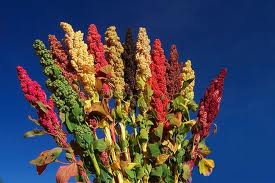          The Complete ProteinNutrition & Health BenefitsQuinoa (pronounced Keen-wah) has stepped into the spotlight as being a “Superfood”.Quinoa is gluten-free.Complete proteins (Contains all the parts necessary for our nutritional needs) are rare in the plant world, making quinoa an excellent food for vegetarians.Quinoa has many health benefits such as: Keeps your GI system healthy, Full of antioxidants, Relief of migraines, and Helps maintain your weight.An excellent source of Vitamins and Minerals (B-vitamins, Iron, & Magnesium to name a few)One cup of quinoa provides at least 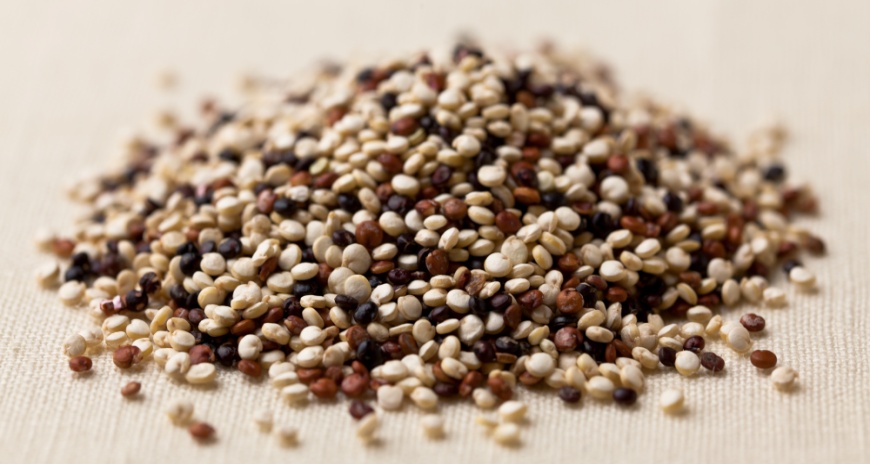 5 grams of fiber. 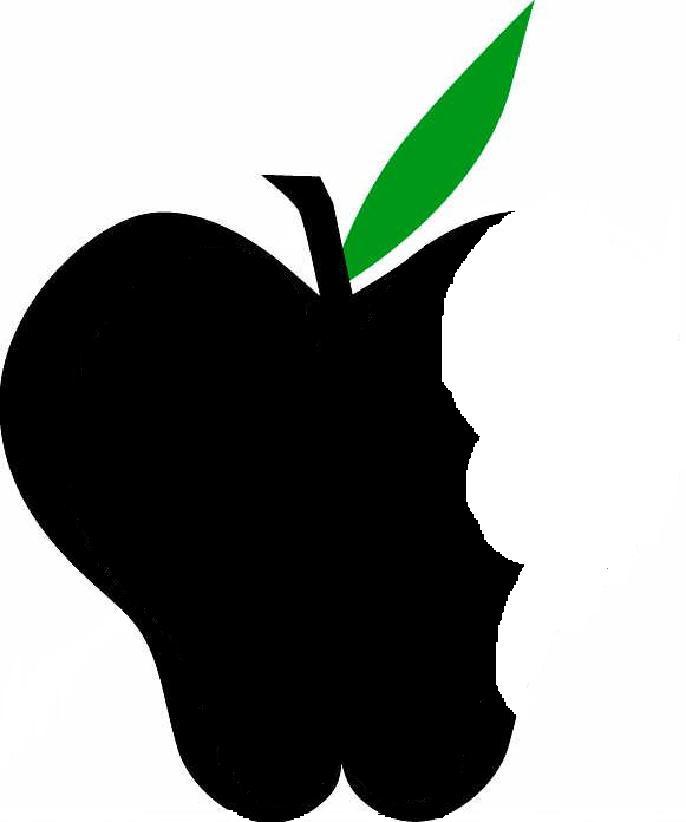 Quinoa         The Complete ProteinNutrition & Health BenefitsQuinoa (pronounced Keen-wah) has stepped into the spotlight as being a “Superfood”.Quinoa is gluten-free.Complete proteins (Contains all the parts necessary for our nutritional needs) are rare in the plant world, making quinoa an excellent food for vegetarians.Quinoa has many health benefits such as: Keeps your GI system healthy, Full of antioxidants, Relief of migraines, and Helps maintain your weight.An excellent source of Vitamins and Minerals (B-vitamins, Iron, & Magnesium to name a few)One cup of quinoa provides at least 5 grams of fiber. Quinoa         The Complete ProteinNutrition & Health BenefitsQuinoa (pronounced Keen-wah) has stepped into the spotlight as being a “Superfood”.Quinoa is gluten-free.Complete proteins (Contains all the parts necessary for our nutritional needs) are rare in the plant world, making quinoa an excellent food for vegetarians.Quinoa has many health benefits such as: Keeps your GI system healthy, Full of antioxidants, Relief of migraines, and Helps maintain your weight.An excellent source of Vitamins and Minerals (B-vitamins, Iron, & Magnesium to name a few)One cup of quinoa provides at least 5 grams of fiber. Fun FactsIt has a natural covering called saponin (a bitter resin that keeps birds away). NASA has proposed quinoa as an ideal food for long-duration space flights.Now being grown in areas of the Rocky Mountains, from Colorado to Saskatchewan, mostly at elevations of 7,000 to 10,000 feet.Quinoa crops can thrive on as little as three to four inches of annual rainfall. Ways to Enjoy QuinoaCooks the same as rice.½ cup Quinoa to 1 cup water.Bring to a boil, reduce heat, cover and let simmer for 15 minutes. Replace Quinoa for rice in food dishes.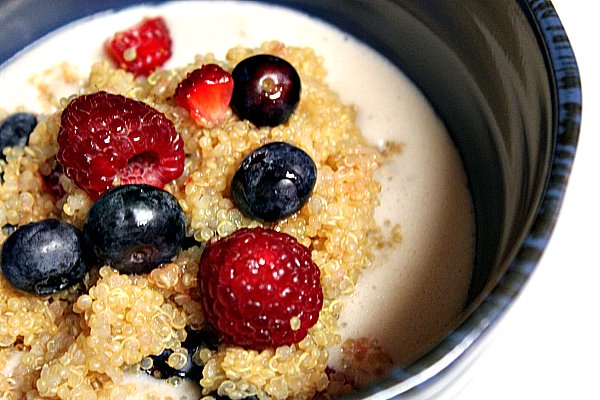 Add nuts & fruits tocooked quinoa & serve as breakfast porridge. Add quinoa to your favorite vegetable soups. Fun FactsIt has a natural covering called saponin (a bitter resin that keeps birds away). NASA has proposed quinoa as an ideal food for long-duration space flights.Now being grown in areas of the Rocky Mountains, from Colorado to Saskatchewan, mostly at elevations of 7,000 to 10,000 feet.Quinoa crops can thrive on as little as three to four inches of annual rainfall. Ways to Enjoy QuinoaCooks the same as rice.½ cup Quinoa to 1 cup water.Bring to a boil, reduce heat, cover and let simmer for 15 minutes. Replace Quinoa for rice in food dishes.Add nuts & fruits tocooked quinoa & serve as breakfast porridge. Add quinoa to your favorite vegetable soups. Fun FactsIt has a natural covering called saponin (a bitter resin that keeps birds away). NASA has proposed quinoa as an ideal food for long-duration space flights.Now being grown in areas of the Rocky Mountains, from Colorado to Saskatchewan, mostly at elevations of 7,000 to 10,000 feet.Quinoa crops can thrive on as little as three to four inches of annual rainfall. Ways to Enjoy QuinoaCooks the same as rice.½ cup Quinoa to 1 cup water.Bring to a boil, reduce heat, cover and let simmer for 15 minutes. Replace Quinoa for rice in food dishes.Add nuts & fruits tocooked quinoa & serve as breakfast porridge. Add quinoa to your favorite vegetable soups. 